Never Forgotten Honor Flight      October 9, 2017 Itinerary Rev. 1/15/17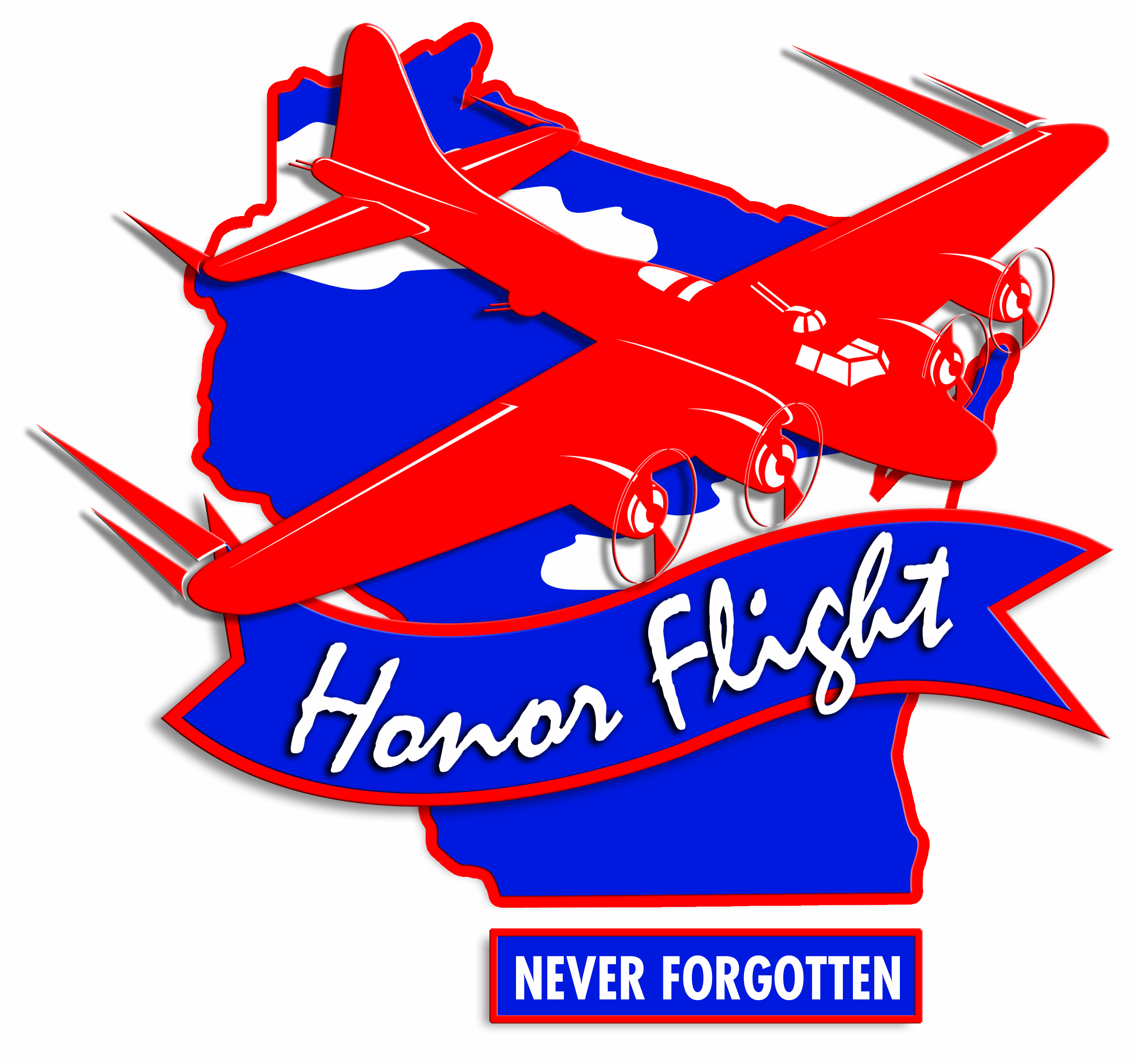 ALL TIMES ARE "LOCAL" TIMESALL TIMES ARE "LOCAL" TIMESALL TIMES ARE "LOCAL" TIMES4:30 AMGUARDIANS check in 5:00 – 5:30 AM5:50VETERANS check in (snacks, coffee provided at gate)Load aircraft6:30 AM Sun Country Flight #8601 departs CWA (breakfast sandwich on plane)9:30 AM   Arrive Reagan (bathroom break) 10:30 AM Depart Reagan in Motor Coach10:45 AM Arrive at Korean, Vietnam, and Lincoln Memorials (Group Photo)1:10 PM Depart Memorials1:10 – 1:30 PM BUS TOUR (Capitol; Navy Memorial; White House)(box lunch on bus)  1:30 PM Arrive WWII Memorial 2:35 PM Depart WWII Memorial2:45 -3:30 PM FDR Memorial3:45 PM Arrive Iwo Jima4:20 PM Depart Iwo Jima (snack bars)4:30PM Arrive Arlington National Cemetery  5:00 PM Changing of the Guard at the Tomb of the Unknown Soldier5:40 PM Depart ANC5:55 PM Arrive Air Force Memorial and Drive By Pentagon / 9-11 Memorial   (Dinner) 7:10 PM Depart Memorial 7:25 PM Arrive Reagan Airport8:45 PM Sun Country Flight #8602 departs Reagan 9:55 PM Arrive Wausau (arrival at CWA dependent on weather/unexpected delays)